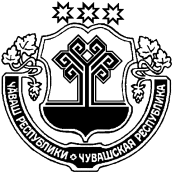 В соответствии со ст. 174 Бюджетного кодекса Российской Федерации, Законом Чувашской Республики от 14.05.2021 года № 31 «О преобразовании муниципального образования Шумерлинского района Чувашской Республики и о внесении изменений в Закон Чувашской Республики «Об установлении границ муниципальных образований Чувашской Республики и наделении их статусом городского, сельского поселения, муниципального района и городского округа», в целях обеспечения своевременного и качественного составления проекта бюджета Шумерлинского муниципального округа Чувашской Республики и среднесрочного финансового плана Шумерлинского муниципального округа Чувашской Республикиадминистрация  Шумерлинского района Чувашской Республики постановляет:1. Утвердить Порядок разработки среднесрочного финансового плана              Шумерлинского муниципального округа Чувашской Республики согласно приложению к настоящему постановлению.2.  Признать утратившим силу постановление Главы Шумерлинского района Чувашской Республики от 02.09.2008 № 464 «Об утверждении порядка разработки среднесрочного финансового плана Шумерлинского района».3.  Настоящее постановление вступает в силу после его официального опубликования в издании «Вестник Шумерлинского района» и подлежит размещению на официальном сайте Шумерлинского района в информационно – телекоммуникационной  сети Интернет.  4.  Контроль за исполнением настоящего постановления  возложить на начальника финансового отдела администрации Шумерлинского района Петрову Н.И. 

И.о. главы администрации Шумерлинского района                                                                                  Т.А. КарагановаПриложение к постановлению администрации   Шумерлинского района
от 23.11.2021  № 580Порядок разработки среднесрочного финансового плана 
Шумерлинского муниципального округа Чувашской Республики
1. В случае составления и утверждения проекта бюджета Шумерлинского муниципального округа Чувашской Республики на очередной финансовый год администрацией Шумерлинского муниципального округа Чувашской Республики в соответствии со статьей 169 Бюджетного кодекса Российской Федерации разрабатывается и утверждается среднесрочный финансовый план Шумерлинского муниципального округа Чувашской Республики.Среднесрочный финансовый план Шумерлинского муниципального округа Чувашской Республики (далее – СФП) на очередной финансовый год и плановый период разрабатывается в соответствии с Бюджетным кодексом Российской Федерации, а также основными направлениями бюджетной и налоговой политики Шумерлинского муниципального округа Чувашской Республики.Под СФП понимается документ, содержащий основные параметры проекта бюджета Шумерлинского муниципального округа Чувашской Республики (далее - бюджета Шумерлинского муниципального округа).Значения показателей СФП и основных показателей проекта бюджета Шумерлинского муниципального округа должны соответствовать друг другу.2. СФП  разрабатывается  в целях:- формирования бюджета Шумерлинского муниципального округа на очередной финансовый год с учетом среднесрочных тенденций социально- экономического развития;- информирование главных распорядителей (распорядителей) бюджетных средств и иных участников бюджетного процесса о финансовом отражении среднесрочных тенденций развития муниципального образования;- комплексного прогнозирования финансовых последствий разрабатываемых и реализуемых программ  и решений;- отслеживание негативных тенденций и своевременного принятия соответствующих мер.3.  Формирование СФП осуществляет финансовый отдел администрации Шумерлинского муниципального округа Чувашской Республики по форме согласно приложению к настоящему Порядку до 15 ноября текущего года.4. Утвержденный СФП должен содержать следующие показатели:- прогнозируемый общий объем доходов и расходов бюджета Шумерлинского муниципального округа (таблица 1 формы);- объемы бюджетных ассигнований по главным распорядителям бюджетных средств по разделам, подразделам, целевым статьям и видам расходов классификации расходов  бюджета Шумерлинского муниципального округа (таблица 2 формы);- дефицит (профицит)  бюджета Шумерлинского муниципального округа;- верхний предел муниципального долга по состоянию на 1 января года, следующего за очередным финансовым годом (очередным финансовым годом и каждым годом планового периода).5. Показатели СФП носят индикативный характер. 6. Прогнозирование общего объема доходов бюджета Шумерлинского муниципального округа  СФП  производится на основании следующих исходных данных:- действующих на день внесения проекта решения о бюджете Шумерлинского муниципального округа на очередной финансовый год в Собрание депутатов Шумерлинского муниципального органа  нормативных правовых актов Чувашской Республики и муниципальных правовых актов Шумерлинского муниципального округа  в сфере налоговых и бюджетных правоотношений;- показателей уточненного прогноза социально-экономического развития Шумерлинского муниципального округа на очередной финансовый год (очередной финансовый год и плановый период);- сведений, представленных главными администраторами (администраторами) доходов  бюджета Шумерлинского муниципального округа; - иных показателей.7. Прогнозирование общего объема расходов, объемов бюджетных ассигнований  бюджета  Шумерлинского муниципального округа в ведомственной структуре расходов в СФП осуществляется   на основании следующих данных:- действующих на момент составления СФП бюджетного законодательства Российской Федерации, иных документов (проектов документов), подготовленных федеральными органами государственной власти, органами государственной власти Чувашской Республики, органами местного самоуправления Шумерлинского муниципального округа, по вопросам бюджетного планирования;- показателей уточненного прогноза социально-экономического развития Шумерлинского муниципального округа на очередной финансовый год (очередной финансовый год и плановый период);- показателей бюджета Шумерлинского муниципального округа по расходам на очередной финансовый год;- реестра расходных обязательств Шумерлинского муниципального округа;- порядка планирования бюджетных ассигнований бюджета Шумерлинского муниципального округа на очередной финансовый год;-  расчетов объемов бюджетных ассигнований бюджета Шумерлинского округа, представленных главными распорядителями бюджетных средств;- муниципальных программ Шумерлинского муниципального округа.8. Дефицит (профицит) бюджета Шумерлинского муниципального округа в СФП определяется как сальдо прогнозируемых доходов и расходов.9. При формировании показателей верхнего предела муниципального долга необходимо учитывать требования Бюджетного кодекса Российской Федерации.10. Проект СФП разрабатывается путем уточнения параметров планового периода утвержденного СФП и добавления параметров на второй год планового периода.11. Показатели СФП могут быть изменены при разработке и утверждении проекта СФП на очередной финансовый год и плановый период в связи с уточнением основных параметров прогноза социально-экономического развития Шумерлинского муниципального округа на очередной финансовый год и плановый период.12. Пояснительная записка к проекту СФП составляется финансовым отделом администрации Шумерлинского муниципального округа.Пояснительная записка должна содержать:- обоснование параметров СФП;- сопоставление параметров СФП с ранее одобренными параметрами с указанием причин планируемых изменений.13. Проект СФП направляется финансовым отделом администрации Шумерлинского муниципального округа на рассмотрение и утверждение в администрацию Шумерлинского муниципального округа и представляется в Собрание депутатов Шумерлинского муниципального округа одновременно с проектом бюджета Шумерлинского муниципального округа на очередной финансовый год.  Приложение
к порядку разработки среднесрочного
финансового плана Шумерлинскогомуниципального округа Чувашской Республики     (форма)

Среднесрочный финансовый план Шумерлинского муниципального округаЧувашской Республики  на ____ год и плановый период 20__ и 20___ годов
Таблица 1Основные показатели среднесрочного финансового плана на 20___ год и плановый период 20___ и 20__ годов     (тыс. рублей)Таблица 2Распределение объемов бюджетных ассигнований по главным распорядителям средств бюджета Шумерлинского муниципального округана 20__ год и плановый период 20__ и 20__ годов

     (тыс. рублей)ЧĂВАШ  РЕСПУБЛИКИЧУВАШСКАЯ РЕСПУБЛИКА ÇĚМĚРЛЕ РАЙОНĚН АДМИНИСТРАЦИЙĚ ЙЫШĂНУ23.11.2021  580 № Çěмěрле хулиАДМИНИСТРАЦИЯШУМЕРЛИНСКОГО РАЙОНАПОСТАНОВЛЕНИЕ23.11.2021 № 580 г. ШумерляОб утверждении порядка разработки среднесрочного финансового планаШумерлинского муниципального округаЧувашской РеспубликиПоказателиОчередной финансовый годПервый год планового периодаВторой год планового периода1234Всего доходов
в том числе:
Налоговые и неналоговые доходы
Безвозмездные поступления
в том числе:
- безвозмездные поступления от других бюджетов бюджетной системы Российской Федерации
Всего расходов
Дефицит (-), профицит (+)
Верхний предел муниципального долга на 1 января, следующего за очередным финансовым годом (и каждым годом планового периода)
№п/пНаименование главного распорядителя бюджетных средствКод главного распорядителя бюджетных средствРЗПРЦСРВРСуммаСуммаСуммаОчередной финансовый годПервый год планового периодаВторой год планового периода12345678910